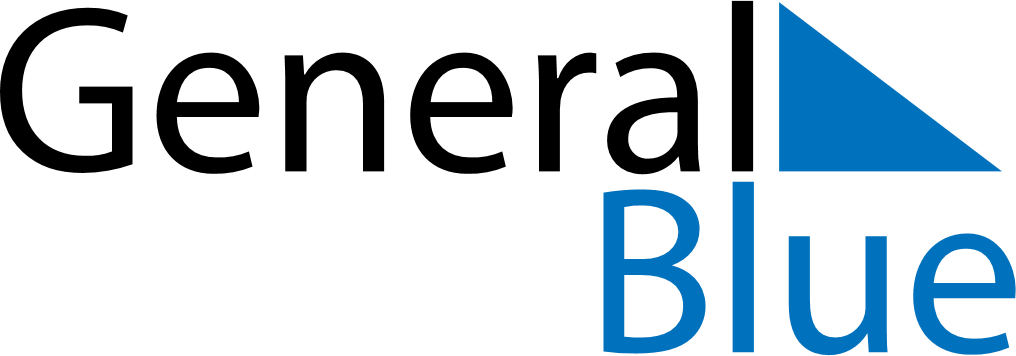 November 2023November 2023November 2023BelizeBelizeSUNMONTUEWEDTHUFRISAT12345678910111213141516171819202122232425Garifuna Settlement Day2627282930